Информационно-аналитическая справка по результатам единого государственного экзамена в  2022 году10.08.2022 г.Единый государственный экзамен (далее – ЕГЭ) в муниципальном образовании Староминский район традиционно прошел на базе пункта проведения экзаменов МБОУ СОШ №9 имени П.И. Петренко.ЕГЭ состоялся на высоком организационном уровне, в штатном режиме и без каких-либо сбоев и нарушений.Все участники, зарегистрированные на основной период экзаменов, смогли сдать экзамены в указанные даты. ЕГЭ в 2022 году проходили в соответствии с требованиями федеральных нормативных документов и региональных распорядительных документов:Федерального  закона от 29 декабря 2012 г. № 273-ФЗ «Об образовании в Российской Федерации»; приказа Министерства просвещения Российской Федерации и Федеральной службы по надзору в сфере образования и науки  от 7 ноября 2018 г. № 190/1512   «Об утверждении Порядка проведения государственной  итоговой аттестации по образовательным программам среднего общего образования»; приказа Министерства просвещения Российской Федерации и Федеральной           службы по надзору в сфере образования и науки  от  13 апреля 2022 г. № 230/515 «Об особенностях проведения государственной итоговой аттестации по образовательным программам основного общего и среднего общего образования в 2022 году» (зарегистрировано 11 мая 2022 г. №68452);- приказа Министерства просвещения Российской Федерации и Федеральной           службы по надзору в сфере образования и науки  от  17 ноября 2021 г. № 834/1479 "Об утверждении единого расписания     и продолжительности проведения единого государственного экзамена по каждому  учебному предмету, требований  к использованию средств обучения и воспитания при его проведении в 2022 году» (зарегистрировано 15 декабря 2021 г. № 636242);- приказа Министерства просвещения Российской Федерации и Федеральной           службы по надзору в сфере образования и науки  от  17 ноября 2022 года № 835/1480 «Об утверждении единого расписания и продолжительности проведения государственного выпускного экзамена по образовательным программам основного общего и среднего общего образования по каждому учебному предмету, требований к использованию средств обучения и воспитания при его проведении в 2022 году»;- приказа Министерства просвещения Российской Федерации и Федеральной           службы по надзору в сфере образования и науки  от  14 марта 2022 года № 128/387 «О внесении изменений в приказы Министерства просвещения Российской Федерации и Федеральной службы по надзору в сфере образования и науки от 17 ноября 2021 г. № 835/1480 «Об утверждении единого расписания и продолжительности проведения государственного выпускного экзамена по образовательным программам основного общего и среднего общего образования по каждому учебному предмету, требований к использованию средств обучения и воспитания при его проведении в 2022 году» и от 17 ноября 2021 г. № 836/1481 «Об утверждении единого расписания и продолжительности проведения основного государственного экзамена по каждому учебному предмету, требований к использованию средств обучения и воспитания при его проведении в 2022 году».В связи со сложившейся эпидемиологической ситуацией, согласно рекомендациям и требованиям со стороны Роспотребнадзора, а также в целях усиления антитеррористической защищённости объектов образования в период государственной итоговой аттестации, был разработан комплекс мер эпидемиологической и антитеррористической безопасности для пункта проведения экзамена, чтобы максимально снизить риски для здоровья и безопасности участников и организаторов ЕГЭ.Экзамены основного периода прошли строго в соответствии с рекомендациями Роспотребнадзора и Рособрнадзора:- обязательное проведение генеральных уборок с применением дезинфицирующих средств по вирусному режиму до начала и после завершения экзамена;- обеспечение  проведения обязательной термометрии с использованием бесконтактных термометров с целью выявления и недопущения обучающихся и сотрудников из числа персонала с признаками респираторных заболеваний;- гигиеническая обработка рук с применением кожных антисептиков или дезинфицирующих салфеток;-  использование сотрудниками ППЭ, присутствующими на экзамене, средств индивидуальной защиты органов дыхания (одноразовых масок). При этом смена одноразовых масок производилась не реже 1 раза в 3 часа;-  усиление  пропускного режима на территории школы (ворота закрыты, вход во двор и здание исключительно по спискам и паспортам, отсутствие возможности парковки автомобилей во дворе и на прилегающей территории);-  проведение инструктажей по антитеррористической безопасности с директором общеобразовательной организации, руководителями ППЭ, охранниками и организаторами на входе накануне каждого экзамена;- обследование кинологами здания ППЭ накануне экзамена и дежурство сотрудников полиции;- контроль  входа в ППЭ сотрудников министерства, прокуратуры, федеральных общественных наблюдателей по паспортам и удостоверениям, регистрацию всех прибывших в ППЭ в журнале.Пункт проведения ЕГЭ (далее – ППЭ-402) был оснащён рециркуляторами воздуха, 100% сотрудников обеспечены средствами индивидуальной защиты. Питьевой режим был организован в полном объёме (с использованием одноразовых стаканчиков). ППЭ-402 проверен специалистами министерства образования, науки и молодёжной политики Краснодарского края и специалистами управления образования администрации муниципального образования Староминский район на предмет соблюдения санитарных норм в условиях распространения новой коронавирусной инфекции, антитеррористической защищённости и федеральных нормативных документов и региональных распорядительных документов.Таким образом, при проведении экзаменов в ППЭ-402 обеспечивались и строго соблюдались все меры безопасности в целях профилактики и предотвращения распространения COVID-19 и  антитеррористической защищённости.На участие в ЕГЭ в основной период было заявлено 169 человек, из них 165 участников – это выпускники текущего года и 4 участника – это выпускники прошлых лет и СПО. Из 165 выпускников - 1 выбрал форму прохождения ГИА в форме ГВЭ (государственный выпускной экзамен).   Участников с ограниченными возможностями здоровья в текущем учебном году  - 3 человека.Для мониторинга хода ЕГЭ в ППЭ выезжали специалисты министерства образования, науки и молодёжной политики Краснодарского края, за ходом проведения ЕГЭ наблюдали члены ГЭК и аккредитованные общественные наблюдатели, было усилено онлайн-наблюдение.В ходе проведения ЕГЭ не было зафиксировано утечек контрольно-измерительных материалов, никто из участников не пытался пройти в ППЭ со шпаргалками.Все участники были заранее ознакомлены с Порядком проведения государственной итоговой аттестации в своих школах под подпись, а выпускники прошлых лет и СПО – в управлении образования.Члены ГЭК в обязательном порядке дополнительно информировали участников о необходимости сдать телефоны сопровождающим лицам при входе в ППЭ.Для обеспечения безопасности участников и исключения возможных нарушений ППЭ-402 оборудован средствами видеонаблюдения, металлодетекторами при входе в ППЭ. Данные меры помогли избежать нарушений при проведении ЕГЭ.Во время экзаменов во всех аудиториях ППЭ велась видеотрансляция в режиме онлайн, что обеспечило максимальную прозрачность проведения процедуры.В 2022 году в ППЭ используется технология доставки экзаменационных материалов по сети «Интернет», печати полного комплекта экзаменационных материалов в пункте проведения экзамена и перевода бланков ЕГЭ участников экзамена в электронный вид  в аудиториях. Применение данной технологии полностью исключило влияние человеческого фактора на результаты экзаменов, ещё больше повысило защищенность от утечек КИМ ЕГЭ и сократило нагрузку на организаторов. Были также предусмотрены серьёзные меры на случай технических сбоев  в процессе печати и сканирования. К технической составляющей организации ППЭ общественными наблюдателями и членами ГЭК замечаний не выявлено.Огромная ответственность  в период проведения ЕГЭ была возложена как на руководителей ППЭ, так и на членов ГЭК и технических специалистов.Вся процедура проведения ЕГЭ в муниципальном образовании Староминский район прошла с соблюдением прав обучающихся, в спокойной и доброжелательной обстановке.Таким образом, ЕГЭ прошёл максимально объективно, с соблюдением прав обучающихся и соблюдением противоэпидемиологического режима и антитеррористической защищенности. Процедура подготовки к проведению ЕГЭ носила системный характер и проводилась в соответствии с действующим законодательством, федеральной и региональной политикой в сфере образования.Муниципальное образование Староминский район на протяжении многих лет очень стабильно  проводит экзаменационную кампанию, практически нет ни одной жалобы по каким-либо фактам нарушений, не было подано ни одной апелляции по процедуре проведения ЕГЭ в ППЭ.Информационное сопровождение обеспечивалось на достаточно хорошем уровне.По итогам  2021-2022 учебного года к государственной итоговой аттестации в районе было допущено 100% обучающихся 11(12) классов, как и в прошлом учебном году.Объективность проведения экзаменов в 2022 году не вызывает сомнений. Проведённый анализ результатов ЕГЭ в 2022 году не показал никаких аномалий, что подтверждает стабильность, прозрачность и объективность проведения ЕГЭ.Сравнительный анализ выдачи  аттестатов о среднем общем образовании показал увеличение количества невыданных аттестатов в 2022 году. Из 165 выпускников 2022 года 163 обучающихся  получили аттестаты о среднем общем образовании  (98,8%), в то время как в 2021 году этот показатель был равен 99%. В этом году в период сдачи ЕГЭ получен 51 высокий результат – от 81 до 100 баллов.Таблица 1. Количество высоких результатов (от 81до 100б.) по предметам в разрезе общеобразовательных организаций2 участника ЕГЭ  получили максимально высокие баллы от 95 до 98 баллов из СОШ №1 и СОШ №5.По результатам выполнения экзаменационных работ все участники ЕГЭ условно делятся на четыре группы:группа экзаменуемых, не набравших необходимый минимум;выпускники со средним уровнем подготовки, получившие от минимального порога до 60 баллов;выпускники с хорошим уровнем подготовки, набравшие от 61 до 80 баллов;выпускники с отличным уровнем подготовки, набравшие от 81 до 100 баллов.При проведении анализа ЕГЭ  и определении рейтинга образовательных учреждений по результатам ЕГЭ использовались элементы кластеризации (численность обучающихся в общеобразовательных учреждениях).РУССКИЙ ЯЗЫК	Единый государственный экзамен по русскому языку – один из двух обязательных предметов для всех выпускников. С  2015 года все выпускники школ в обязательном порядке пишут итоговое сочинение. В этом году, как и в прошлом, все учащиеся Староминского района справились с написанием сочинения и были допущены до сдачи ЕГЭ.	Результаты ЕГЭ (не ниже 36 баллов)  по русскому языку необходимы выпускникам при поступлении в ВУЗ на любое направление (специальность). Задания экзаменационной работы по русскому языку проверили знания наших выпускников на предмет построения текста, лексических, орфографических, пунктуационных, грамматических норм современного литературного русского языка,  умение создавать текст на основе прочитанного.	164 участника сдали ЕГЭ по русскому языку из 164 сдававших (все участники преодолели минимальный порог). Один выпускник СОШ №4 сдавал государственный выпускной экзамен и получил оценку «4».	Максимальный балл по русскому языку  составил 96 баллов (СОШ №1,5), минимальный балл -  36 баллов (СОШ №9). Средний балл по району составил 69,2, что ниже краевого на 1,9 (71,1б.). 	Выше районного среднего балла по русскому языку  в СОШ №3 (76,43б.), СОШ №4 (70,38б.), СОШ №6 (72,80б.), СОШ №9 (70,26б.). 	Самые низкие результаты по русскому языку в СОШ №10 (58,5б.)От 81 балла и выше по русскому языку получили 34 выпускника, что составило 20,7% от числа сдававших (ниже среднекраевого на 4,6%), 88 участников набрали от 61 до 80 баллов, что составило 54%.Самая большая доля выпускников, набравших максимально высокие результаты от 91 до 100 баллов,  в СОШ №6 (20), СОШ №5 (16,7), СОШ №3 (9,5). Таблица 2.  Доля выпускников, набравших по русскому языку максимально высокие результаты от 91 до 100 баллов, в разрезе общеобразовательных организацииДиаграмма 1. Результаты ЕГЭ по русскому языку (район)Диаграмма 2. Результаты ЕГЭ по русскому языку в разрезе общеобразовательных учрежденийТаблица 3. Результаты ЕГЭ основного периода 2022 года по русскому языку   Рейтинг образовательных учреждений по среднему баллу (параметр кластеризации - численность выпускников в 2021-2022 учебном году):Количество выпускников (20 и более):Количество выпускников (9 и менее):МАТЕМАТИКА ПРОФИЛЬНАЯ	91 выпускник выбрал для сдачи ЕГЭ математику профильную (55,5% всех обучающихся).	Не справились с математикой профильного уровня 3 выпускника из СОШ №1 и 2 (3,3% от общего числа сдававших математику профильную).	Самые высокие баллы (от 81 и выше) получил 1 выпускник (1,1%) из СОШ №1. Средний балл профильной математики в районе составил 54,0 балла, что ниже среднекраевого балла на 5,5 (краевой показатель – 59,5). В СОШ № 3 (60,9б.), СОШ №5,9 (57,0б.), СОШ №6 (55б.) средний балл выше районного. Самый низкий средний балл по математике профильной в СОШ №10 (32б.)Самое большое количество сдававших математику профильную в СОШ №10 (100%), СОШ №5 (83,3%) и СОШ №6 (80%). Таблица 4. Участие выпускников в ЕГЭ по математике профильной в разрезе общеобразовательных учрежденийАктивность участия выпускников ЕГЭ – это показатель, характеризующий осознанность и целенаправленность выбора обучающимися той или иной образовательной траектории для продолжения  своего образования.Показатель активности  выбора  того или иного предмета позволяет судить и об особенностях профильной подготовки и профессиональной ориентации выпускников в старших классах, требования вузов к вступительным экзаменам.  Востребованность того или иного предмета диктуется  как внешними факторами (престижность будущей специальности), так и внутренними, связанными со школой и учителями, поэтому популярность предметов у выпускников разная. Диаграмма 3. Результаты ЕГЭ по математике профильной (район)Диаграмма 4. Распределение баллов по общеобразовательным организациям Рейтинг образовательных учреждений по среднему баллу (параметр кластеризации - численность выпускников в 2021-2022 учебном году):1.Количество выпускников (20 и более):2. Количество выпускников (9 и менее):Лучшие результаты ЕГЭ по математике профильной: МАТЕМАТИКА БАЗОВАЯ73 выпускника выбрали для сдачи ЕГЭ математику базовую (44,5% всех обучающихся). 1 выпускник СОШ №4 сдавал математику в форме государственного выпускного экзамена.	Не справились с математикой базового уровня 1 выпускник из СОШ №9 (3,1% от общего числа сдававших математику базовую).	Средний балл математики базовой в районе составил 4,28 балла. В СОШ № 3 (4,56б.), СОШ №4 (4,67б.), СОШ №6 (5,0б.), СОШ №7 (4,67б.), СОШ №9 (4,54б.) средний балл выше районного. Самый низкий средний балл по математике базовой в СОШ №1 и 5 (4,0б.).Самое большое количество сдававших математику базовую в СОШ №2 (56,7%), СОШ №9 (48,1%) и СОШ №1 (47,3%). Таблица 5. Участие выпускников в ЕГЭ по математике базовой в разрезе общеобразовательных учрежденийДиаграмма 5. Результаты ЕГЭ по математике базовой (район)	Доля полученных «5» по математике базовой  в районе составила 42,5%. Выше районного балла показали СОШ №6 (100%), СОШ №9 (69,2%), СОШ №7 (66,7%) и СОШ №3 (50%).Диаграмма 6.  Доля полученных «5» в разрезе общеобразовательных организаций ИТОГИ ЕГЭ ПО ДВУМ ПРЕДМЕТАМ (РУССКИЙ ЯЗЫК И МАТЕМАТИКА ПРОФИЛЬНАЯ)Рейтинг общеобразовательных организаций  по среднему баллу по двум  предметам (русскому языку и профильной математике) (параметр кластеризации - численность выпускников в 2021-2022 учебном году):1.Количество выпускников (20 и более):2. Количество выпускников (9 и менее):Рейтинг общеобразовательных школ по результатам ЕГЭ (от 81 до 100 баллов)  по двум предметам (русскому языку и математике профильной) ( в процентах от количества выпускников):  ЭКЗАМЕНЫ ПО ВЫБОРУВыбор предметов участниками ЕГЭ в 2021-2022 учебном году распределился следующим образом: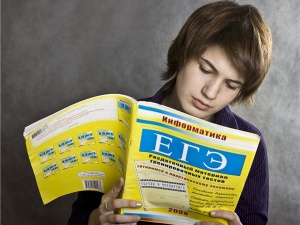 Уровень подготовки выпускников по всем предметам по выбору в 2022 году:Общее количество «неуспешных» результатов (ниже порога) по предметам по выбору,  19  человек, что составляет 11,5 % (показатель остался на уровне прежнего года).Из них,	  3-   по информатике  СОШ №1 (1), СОШ №3 (1), СОШ №6 (1)8 – по обществознанию  (СОШ №1 (3), СОШ №2 (3),  СОШ №5 (1), СОШ №9 (1)          1 – по физике СОШ №10  2-   по истории  (СОШ №1 (1),СОШ № 9(1))3 – по биологии (СОШ №2 (1), СОШ №3 (1), СОШ №10 (1))   1 -  по химии из СОШ №1	1 – по географии из СОШ №1         Все ребята в 2022 году успешно сдали ЕГЭ по литературе и английскому языку.ОБЩЕСТВОЗНАНИЕСреди самых выбираемых предметов по выбору для сдачи ЕГЭ является обществознание.83 выпускника (50,3%, в 2021 году – 46,5%) сдавали ЕГЭ по обществознанию, это традиционно самый популярный предмет по выбору среди участников, сдающих ЕГЭ.  Не справились с обществознанием  8 выпускников из СОШ №1, 2,5 и 9 (9,6% от общего числа сдававших обществознание).	Максимальный балл по обществознанию  составил 92 балла (СОШ №9), минимальный балл -  21 балл (СОШ №5). Средний балл по району составил 61,43, что ниже краевого на 1,57 (63,0б.). 	Выше районного среднего балла по обществознанию   в СОШ №3 (67,92б.), СОШ №4 (69,5б.), СОШ №5 (61,75б.), СОШ №7 (69,67б.), СОШ №9 (61,5б.). 	Самые низкие результаты по обществознанию в СОШ №10 (48б.)От 81 балла и выше по обществознанию получили 9 выпускников, что составило 10,8% от числа сдававших, 35 участников набрали от 61 до 80 баллов, что составило 42,3%.Самая большая доля выпускников, набравших высокие результаты от 81 до 100 баллов,  в СОШ №7 (33,3), СОШ №9 (21,4), СОШ №3 (16,7). Таблица 6.  Доля выпускников, набравших по обществознанию максимально высокие результаты от 81 до 100 баллов, в разрезе общеобразовательных организацииДиаграмма 7. Результаты ЕГЭ по обществознанию (район)Диаграмма 8. Результаты ЕГЭ по обществознанию в разрезе общеобразовательных учрежденийРейтинг образовательных учреждений по среднему баллу (параметр кластеризации - численность выпускников в 2021-2022 учебном году):Количество выпускников (20 и более):Количество выпускников (9 и менее):Обществознание ЕГЭФИЗИКАВторым  самым выбираемым предметом по выбору для сдачи ЕГЭ является физика (28,5%).45 выпускников (27,3%, в 2021 году – 29,6%) сдавали ЕГЭ по физике.Не справился с физикой 1 выпускник из СОШ №10 (2,2% от общего числа сдававших физику).	Максимальный балл по физике  составил 70 баллов (СОШ №3), минимальный балл -  26 баллов (СОШ №10). Средний балл по району составил 49,04, что ниже краевого на 3,96 (53,0б.). 	Выше районного среднего балла по физике в СОШ №2 (54,3б.), СОШ №3 (55,7б.). 	Самые низкие результаты по физике в СОШ №10 (32,5б.)От 81 балла и выше по физике не получил ни один выпускник,  4 участника набрали от 61 до 70 баллов, что составило 8,9%.Самая большая доля выпускников, набравших  результаты от 61 до  70 баллов,  в СОШ №3 (33,3), СОШ №1 (13,3). Таблица 7.  Доля выпускников, набравших по физике  результаты от 61 до 70 баллов, в разрезе общеобразовательных организацийДиаграмма 9. Результаты ЕГЭ по физике (район)Диаграмма 10. Результаты ЕГЭ по физике в разрезе общеобразовательных учрежденийРейтинг образовательных учреждений по среднему баллу (параметр кластеризации - численность выпускников в 2021-2022 учебном году):1.Количество выпускников (20 и более):2. Количество выпускников (9 и менее):Физика ЕГЭБИОЛОГИЯТретьим   самым выбираемым предметом по выбору для сдачи ЕГЭ является биология  (20,6%).31 выпускник (18,8%, в 2021 году – 22,1%) сдавали ЕГЭ по биологии.Не справились с биологией 3 выпускника из СОШ №2, 3, 10 (9,7% от общего числа сдававших физику).	Максимальный балл по биологии  составил 82 балла (СОШ №1), минимальный балл -  18 баллов (СОШ №10). Средний балл по району составил 48,7, что ниже краевого на 2,9 (51,6б.). 	Выше районного среднего балла по биологии в СОШ №1 (54,7б.), СОШ №9 (50,4б.). 	Самые низкие результаты по биологии в СОШ №10 (18,0б.)От 81 балла и выше по биологии  получил  один выпускник СОШ №1 (3,2%),  6 участников  набрали от 61 до 81 баллов, что составило 19,4 %.Самая большая доля выпускников, набравших  результаты от 61 до  100 баллов,  в СОШ №1 (40,0), СОШ №9 (28,6). Таблица 8.  Доля выпускников, набравших по биологии  результаты от 61 до 100 баллов, в разрезе общеобразовательных организацийДиаграмма 11. Результаты ЕГЭ по биологии (район)Диаграмма 12. Результаты ЕГЭ по биологии в разрезе общеобразовательных учрежденийРейтинг образовательных учреждений по среднему баллу (параметр кластеризации - численность выпускников в 2021-2022 учебном году):Количество выпускников (20 и более):Количество выпускников (9 и менее):Биология ЕГЭИСТОРИЯЕдиный государственный экзамен по истории является экзаменом по выбору. Он необходим для поступления в ВУЗы на такие специальности и направления подготовки, как «История», «Политология», «Международные отношения», «Социальная работа», «Туризм» и другие. ЕГЭ по истории в 2022 году сдавали 31 выпускник (18,8%, в 2021 году – 13,3%).Не прошли минимальный порог  (32б.)  2 выпускника из СОШ №1, 9 (6,5% от общего числа сдававших историю).	Максимальный балл по истории   составил 81 балл (СОШ №9), минимальный балл -  19 баллов (СОШ №9). Средний балл по району составил 57,8, что ниже краевого на 1,0 (58,8б.). 	Выше районного среднего балла по истории в СОШ №1 (58,8б.), СОШ №3 (58,4б.), СОШ №4 (60,5б.), СОШ №6 (72,0б.), СОШ №7 (78б.), СОШ №9 (58,4б.). 	Самые низкие результаты по истории в СОШ №2 (49,6б.)От 81 балла и выше по истории   получили  два выпускника  СОШ №9 (6,5%),  12 участников  набрали от 61 до 81 баллов, что составило 38,7 %.Самая большая доля выпускников, набравших  результаты от 61 до  100 баллов,  в СОШ №6 (100,0), СОШ №7 (100,0). Таблица 9.  Доля выпускников, набравших по биологии  результаты от 61 до 100 баллов, в разрезе общеобразовательных организацийДиаграмма 13. Результаты ЕГЭ по истории (район)Диаграмма 14. Результаты ЕГЭ по истории в разрезе общеобразовательных учрежденийРейтинг образовательных учреждений по среднему баллу (параметр кластеризации - численность выпускников в 2021-2022 учебном году):Количество выпускников (20 и более):Количество выпускников (9 и менее):История ЕГЭХИМИЯЕГЭ по химии в 2022 году сдавали 22 выпускника (13,3%, в 2021 году – 13,9%).Не прошли минимальный порог  (36б.)  1 выпускник из СОШ №1 (4,5% от общего числа сдававших химию).	Максимальный балл по химии   составил 82 балла (СОШ №1), минимальный балл -  20 баллов (СОШ №1). Средний балл по району составил 58,7, что ниже краевого на 4,0 (62,7б.). 	Выше районного среднего балла по химии  в СОШ №4 (60,0б.), СОШ №9 (60,2б.). 	Самые низкие результаты по химии в СОШ №7 (55,0б.)От 81 балла и выше по химии   получил  один  выпускник  СОШ №1 (4,5%),  8 участников  набрали от 61 до 81 баллов, что составило 40,9 %.Самая большая доля выпускников, набравших  результаты от 61 до  100 баллов,  в СОШ №9 (60,0). Таблица 10.  Доля выпускников, набравших по химии  результаты от 61 до 100 баллов, в разрезе общеобразовательных организацийДиаграмма 15. Результаты ЕГЭ по химии (район)Диаграмма 16. Результаты ЕГЭ по химии в разрезе общеобразовательных учрежденийРейтинг образовательных учреждений по среднему баллу (параметр кластеризации - численность выпускников в 2021-2022 учебном году):Количество выпускников (20 и более):Количество выпускников (9 и менее):Химия ЕГЭИНФОРМАТИКАЕГЭ по информатике  в 2022 году сдавали 18 выпускников (10,9%, в 2021 году – 14,5%).Не прошли минимальный порог  (40б.)  3 выпускника из СОШ №1,3,6 (16,7% от общего числа сдававших информатику).	Максимальный балл по информатике   составил 85 баллов (СОШ №2), минимальный балл -  14 баллов (СОШ №6). Средний балл по району составил 52,7, что ниже краевого на 7,6 (60,3б.). 	Выше районного среднего балла по информатике  в СОШ №2 (72б.). 	Самые низкие результаты по информатике в СОШ №6 (35,8б.)От 81 балла и выше по информатике   получил  один  выпускник  СОШ №2 (5,6%),  5 участников  набрали от 61 до 100 баллов, что составило 27,8 %.Самая большая доля выпускников, набравших  результаты от 61 до  100 баллов,  в СОШ №2 (66,7%). Таблица 11.  Доля выпускников, набравших по информатике  результаты от 61 до 100 баллов, в разрезе общеобразовательных организацийДиаграмма 17. Результаты ЕГЭ по информатике (район)Диаграмма 18. Результаты ЕГЭ по информатике в разрезе общеобразовательных учрежденийРейтинг образовательных учреждений по среднему баллу (параметр кластеризации - численность выпускников в 2021-2022 учебном году):1.Количество выпускников (20 и более):2.Количество выпускников (9 и менее):Информатика ЕГЭАНГЛИЙСКИЙ ЯЗЫКЕГЭ по английскому языку  в 2022 году сдавали 9 выпускников (5,5%, в 2021 году – 8,14%).Все выпускники прошли минимальный порог  (22б.).	Максимальный балл по английскому языку  составил 93 балла (СОШ №1), минимальный балл -  52 балла (СОШ №1). Средний балл по району составил 75,0, что выше краевого на 6,0 (69,0б.). 	Выше районного среднего балла по английскому языку  в СОШ №9 (79,5б.).От 81 балла и выше по английскому языку   получил  один  выпускник  СОШ №1 (11,1%),  8 участников  набрали от 61 до 100 баллов, что составило 88,9 %.Самая большая доля выпускников, набравших  результаты от 61 до  100 баллов,  в СОШ №6  и СОШ №9 (100%). Таблица 12.  Доля выпускников, набравших по английскому языку результаты от 61 до 100 баллов, в разрезе общеобразовательных организацийДиаграмма 19. Результаты ЕГЭ по английскому языку (район)Диаграмма 20. Результаты ЕГЭ по английскому языку в разрезе общеобразовательных учрежденийРейтинг образовательных учреждений по среднему баллу:Английский язык  ЕГЭЛИТЕРАТУРАЕГЭ по литературе   в 2022 году сдавали 6 выпускников (3,6%, в 2021 году – 8,14%).Все выпускники прошли минимальный порог  (32б.).	Максимальный балл по литературе   составил 82 балла (СОШ №3), минимальный балл -  45 баллов (СОШ №3). Средний балл по району составил 64,2, что выше краевого на 0,5 (63,7б.). 	Выше районного среднего балла по литературе  в СОШ №3 (69,3б.).От 81 балла и выше по литературе  получил  один  выпускник  СОШ №3 (16,7%),  3 участника  набрали от 61 до 100 баллов, что составило 50,0 %.Самая большая доля выпускников, набравших  результаты от 61 до  100 баллов,  в СОШ №3 (75,0%). Таблица 13.  Доля выпускников, набравших по литературе результаты от 61 до 100 баллов, в разрезе общеобразовательных организацийДиаграмма 21. Результаты ЕГЭ по литературе (район)Диаграмма 22. Результаты ЕГЭ по литературе в разрезе общеобразовательных учрежденийРейтинг образовательных учреждений по среднему баллу:Литература  ЕГЭГЕОГРАФИЯЕГЭ по географии  в 2022 году сдавали 4 выпускников (2,4%, в 2021 году – 2,33%).Не прошли минимальный порог  (37б.)  1 выпускник из СОШ №1 (25% от общего числа сдававших географию).	Максимальный балл по географии   составил 55 баллов (СОШ №4), минимальный балл -  34 балла  (СОШ №1). Средний балл по району составил 42,8, что ниже краевого на 14,4 (57,2б.). 	Выше районного среднего балла по географии  в СОШ №4 (50,0б.).От 61 балла и выше по географии  не получил ни  один  выпускник района.Диаграмма 23. Результаты ЕГЭ по географии (район)Рейтинг образовательных учреждений по среднему баллу:Диаграмма 24. Результаты ЕГЭ по географии в разрезе общеобразовательных учрежденийГеография  ЕГЭСРЕДНИЙ БАЛЛ ОУ ПО РЕЗУЛЬТАТАМ ЭКЗАМЕНОВ ПО ВЫБОРУРейтинг образовательных учреждений по среднему баллу по экзаменам по выбору в 2022 году выглядит следующим образом:Рейтинг образовательных учреждений по количеству неуспешных результатов по предметам по выбору:Рейтинг образовательных учреждений по количеству  результатов от 81 балла и выше по предметам по выбору:Лучшие результаты ЕГЭ по итогам баллов по трем предметам в разрезе общеобразовательных учрежденийРейтинг общеобразовательных учреждений по лучшим результатам ЕГЭ по итогам баллов по трем предметамПодробный анализ предметных дефицитов учителей и типичных ошибок участников ЕГЭ по всем предметам по выбору будет сделан районными методическими объединениями  учителей-предметников, учителями – предметниками каждой конкретной школы, заместителями руководителей по учебно-воспитательной работе и методистами МКУ ДППО «РМК».По результатам проведённого анализа будут подготовлены и даны рекомендации участникам ЕГЭ-2022!В 2022 году на рассмотрение в региональную конфликтную комиссию было зарегистрировано 2 апелляции по математике профильной и обществознанию (СОШ№2,3). Регистрация апелляций о несогласии с выставленными баллами в основной период была организована с применением ИКТ.Выпускники школ подавали заявление о несогласии с выставленными баллами установленной формы директору школы, в которой обучались, в течение двух рабочих дней после официального дня объявления результатов ГИА по соответствующему учебному предмету. Обе апелляции отклонены, баллы оставлены без изменений.ВЫВОДЫ:	Ежегодно совершенствуются модели заданий контрольных измерительных материалов и система оценивания.Специалистами управления образования, методистами МКУ ДППО «РМК» и администрацией образовательных учреждений проведён анализ всего комплекса проведения ГИА в 2022 году.По результатам анализа в муниципальном образовании Староминский район будет разработан и реализован План мероприятий по оценке качества обучающихся и подготовке к государственной итоговой аттестации по образовательным программам среднего общего образования в муниципальных общеобразовательных учреждениях в 2022-2023 учебном году, а также скорректирована муниципальная программа (модель) по поддержке школ с низкими результатами обучения и школ, функционирующих в неблагоприятных социальных условиях.По результатам сдачи ЕГЭ, с учётом ВПР, которые будут проведены в сентябре 2022 года, руководителям школ необходимо:разработать Планы мероприятий по оценке качества, направленные на повышение качества обучения выпускников в 2023 году;разработать Дорожные карты (планы мероприятий) подготовки к ГИА в 2023 году;спланировать мероприятия, направленные на стимулирование и поддержку профессионального роста педагогических работников;обеспечить мотивационную готовность педагогических работников к системной работе по управлению качеством образования на основе использования оценочных процедур;на основе оценочных процедур определить содержание необходимых изменений в деятельности педагогических работников для повышения качества образования;определить источники методической помощи для учителей, имеющих более низкие результаты или отрицательную динамику результатов (методическая помощь со стороны методистов МКУ ДППО «РМК», наставничество, сетевое взаимодействие  с педагогами школ района, имеющих стабильно высокие результаты);выработать управленческие решения относительно поддержки учителей, демонстрирующих неодинаковые для всех обучающихся результаты по преподаваемому предмету (отрицательная динамика результата);своевременно информировать обучающихся 11 классов, их родителей (законных представителей) по вопросам подготовки и проведения государственной итоговой аттестации в 2023 году;выявить долю обучающихся, находящихся в «зоне риска» по каждому учебному предмету;своевременно спланировать работу с детьми «группы риска» и с обучающимися с ограниченными возможностями здоровья;активно представлять педагогическому сообществу опыт работы лучших учителей и Школ лидеров;организовать качественное методическое сопровождение государственной итоговой аттестации в 2022-2023 учебном году.Заместитель начальникауправления образования                                                             Т.Г. НеженецОУРусский языкМатематикаЛитератураГеографияХимияБиологияКЕГЭАнглийскийФизикаОбществоИсторияСОШ 110111113СОШ 22СОШ 3812СОШ 42СОШ 51СОШ 61СОШ 721СОШ 9832СОШ 10ИТОГО341101111092ОУКоличество выпускников, набравших от 91 балла и вышеФИО выпускника/количество балловДоля выпускниковСОШ 12Кудря Мария Константиновна – 96б.Сердюк Мария Сергеевна – 94б.3,6СОШ 200СОШ 32Гончаров Никита Андреевич – 91б.Неженец Дарья Евгеньевна – 91б.9,5СОШ 400СОШ 51Бендик Анастасия Антоновна – 96б.16,7СОШ 61Мухина Алина Алексеевна – 91б.20СОШ 700СОШ 91Телятник Анастасия Константиновна – 91б.3,7СОШ 1000ОУЧисло участниковСредний баллВысокобалльники (от 81б.)Высокобалльники (от 81б.)ОУЧисло участниковСредний баллкол-водоляСОШ 15567,61018,2СОШ 23067,526,7СОШ 32176,4838,1СОШ 4870,4225,0СОШ 5667,0116,7СОШ 6572,8120,0СОШ 7867,3225,0СОШ 92770,3829,6СОШ 10458,500Староминский район16469,23420,7Краснодарский край71,125,3Наименование ОУКоличество участниковКоличество участников, получивших тестовый баллКоличество участников, получивших тестовый баллКоличество участников, получивших тестовый баллКоличество участников, получивших тестовый баллКоличество участников, получивших тестовый баллДоля участников, получивших тестовый балл61≤…100Минимальный тестовый баллМаксимальный тестовый баллСреднее арифметическое тестовых балловНаименование ОУКоличество участников<36≤6061≤…≤8081≤…≤100100Доля участников, получивших тестовый балл61≤…100Минимальный тестовый баллМаксимальный тестовый баллСреднее арифметическое тестовых балловСтароминский район1640428834074,4369669,2СОШ 1550153010072,7449667,6СОШ 23009192070,0518767,5СОШ 32101128095,2559176,4СОШ 480242075,0598270,4СОШ 560321050,0549667,0СОШ 650321060,0629172,8СОШ 780332062,5448567,3СОШ 92707128074,1369170,3СОШ 1040220050,0486958,5ОУКоличество выпускниковКоличество сдававших математику профильнуюПроцент выбораСОШ 1552952,7СОШ 2301446,7СОШ 3211257,1СОШ 48562,5СОШ 56583,3СОШ 65480,0СОШ 78562,5СОШ 9271451,9СОШ 1044100ОУФамилияИмяОтчествобаллСОШ № 1ДзюбаДаниилПавлович86СОШ № 1СердюкМария Сергеевна78СОШ №1КудряМарияКонстантиновна78СОШ № 3ПедченкоСемен Романович78Наименование ОУКоличество участниковКоличество участников, получивших тестовый баллКоличество участников, получивших тестовый баллКоличество участников, получивших тестовый баллКоличество участников, получивших тестовый баллКоличество участников, получивших тестовый баллДоля участников, получивших тестовый балл61≤…100Минимальный тестовый баллМаксимальный тестовый баллСреднее арифметическое тестовых балловНаименование ОУКоличество участников<27≤6061≤…≤8081≤…≤100100Доля участников, получивших тестовый балл61≤…100Минимальный тестовый баллМаксимальный тестовый баллСреднее арифметическое тестовых балловСтароминский район91349381042,9278654,0СОШ 129214121044,8118652,9СОШ 2131750038,5227653,7СОШ 3120480066,7277860,9СОШ 450320040,0406652,4СОШ 550230060,0277657,0СОШ 640220050,0346855,0СОШ 750410020,0277050,6СОШ 9140950035,7407257,0СОШ 104040000274032,0ОУКоличество выпускниковКоличество сдававших математику базовуюПроцент выбораСОШ 1552647,3СОШ 2301756,7СОШ 321942,9СОШ 48337,5СОШ 56116,7СОШ 65120,0СОШ 78337,5СОШ 9271348,1СОШ 10400Наименование ОУКоличество участниковКоличество участников, получивших отметкуКоличество участников, получивших отметкуКоличество участников, получивших отметкуКоличество участников, получивших отметкуКоличество участников, получивших отметкуСредний баллНаименование ОУКоличество участников2345Доля выпускников, получивших «4» и «5»Средний баллСтароминский район73111303183,64,28СОШ 1260614676,94,0СОШ 217032647,14,18СОШ 39012688,94,56СОШ 4300121004,67СОШ 5100101004СОШ 6100011005,0СОШ 7300121004,67СОШ 913103992,34,54Предмет Кол-во %Обществознание9155,2%Физика4728,5%Биология3420,6%История3320,0%Химия2515,2%Английский язык95,5%Информатика2213,3%Литература74,2%География 42,4%Предмет Краснодарский крайСтароминский районОбществознание63,061,43Физика53,049,04Биология51,648,71История58,857,82Химия62,758,73Английский язык69,074,95Информатика60,352,05Литература63,764,17География 57,242,75Математика профильная56,454,00Русский язык71,169,2Наименование ОУКоличество неуспешных результатов по предметам по выборуНаименование ОУКоличество неуспешных результатов по предметам по выборуСтароминский район19 СОШ 17СОШ 24СОШ 32СОШ 40СОШ 51СОШ 61СОШ 70СОШ 92СОШ 102ОУКоличество выпускников, набравших от 81 балла и вышеФИО выпускника/количество балловДоля выпускниковСОШ 13Кудря Мария Константиновна – 86б.Петренко Сергей Сергеевич – 90б.Худенко Марина Алексеевна – 82б.11,1СОШ 200СОШ 32Кривошеин Максим Сергеевич – 90б.Неженец Дарья Евгеньевна – 88б.16,7СОШ 400СОШ 500СОШ 600СОШ 71Рубан Анна Анатольевна – 86б.33,3СОШ 93Будило Мария Александровна – 92б.Костенко Яна Александровна – 86б.Цыгикало Анна Александровна – 86б.21,4СОШ 1000Наименование ОУКоличество участниковКоличество участников, получивших тестовый баллКоличество участников, получивших тестовый баллКоличество участников, получивших тестовый баллКоличество участников, получивших тестовый баллКоличество участников, получивших тестовый баллДоля участников, получивших тестовый балл61≤…100Минимальный тестовый баллМаксимальный тестовый баллСреднее арифметическое тестовых балловНаименование ОУКоличество участников<42≤6061≤…≤8081≤…≤100100Доля участников, получивших тестовый балл61≤…100Минимальный тестовый баллМаксимальный тестовый баллСреднее арифметическое тестовых балловСтароминский район83831359053,0219261,43СОШ 12731293044,4309060,1СОШ 2173770041,2367155,8СОШ 3120372075,0529067,9СОШ 4400400100657269,5СОШ 541030075,0218061,8СОШ 61010000565656,0СОШ 7300210100618669,7СОШ 9141733042,9309261,5СОШ 101010000484858,5ОУКоличество выпускников, набравших от 61 балла и вышеФИО выпускника/количество балловДоля выпускниковСОШ 12Самсоненко Леонид Евгеньевич – 61б.Нефедова Анастасия Викторовна– 64б.Худенко Марина Алексеевна – 82б.13,3СОШ 200СОШ 32Педченко Семён Романович – 70б.Фоменко Иван Сергеевич – 66б.33,3СОШ 400СОШ 500СОШ 600СОШ 700СОШ 900СОШ 1000Наименование ОУКоличество участниковКоличество участников, получивших тестовый баллКоличество участников, получивших тестовый баллКоличество участников, получивших тестовый баллКоличество участников, получивших тестовый баллКоличество участников, получивших тестовый баллДоля участников, получивших тестовый балл61≤…100Минимальный тестовый баллМаксимальный тестовый баллСреднее арифметическое тестовых балловНаименование ОУКоличество участников<36≤6061≤…≤8081≤…≤100100Доля участников, получивших тестовый балл61≤…100Минимальный тестовый баллМаксимальный тестовый баллСреднее арифметическое тестовых балловСтароминский район451404008,9267049,04СОШ 11501320013,3386447,9СОШ 29090000436054,3СОШ 360420033,3497055,7СОШ 42020000474948,0СОШ 51010000383838,0СОШ 62020000395346,0СОШ 71010000383838,0СОШ 97070000385447,1СОШ 102110000263932,5ОУКоличество выпускников, набравших от 61 балла и вышеФИО выпускника/количество балловДоля выпускниковСОШ 14Костенко Софья Александровна – 82б.Сергань Станислав Витальевич – 62б.Федько Екатерина Дмитриевна – 71б.Фоменко Алексей Александрович – 61б.40,0СОШ 21Седая Елизавета Юрьевна – 69б.14,3СОШ 300СОШ 400СОШ 700СОШ 92 Минжилиевская Ксения Александровна – 66б.Таран Елизавета Андреевна – 67б.28,6СОШ 1000Наименование ОУКоличество участниковКоличество участников, получивших тестовый баллКоличество участников, получивших тестовый баллКоличество участников, получивших тестовый баллКоличество участников, получивших тестовый баллКоличество участников, получивших тестовый баллДоля участников, получивших тестовый балл61≤…100Минимальный тестовый баллМаксимальный тестовый баллСреднее арифметическое тестовых балловНаименование ОУКоличество участников<36≤6061≤…≤8081≤…≤100100Доля участников, получивших тестовый балл61≤…100Минимальный тестовый баллМаксимальный тестовый баллСреднее арифметическое тестовых балловСтароминский район3132161022,6188248,7СОШ 1100631040,0388254,7СОШ 271510014,3326947,1СОШ 33120000305541,7СОШ 42020000454846,5СОШ 71010000474747,0СОШ 970520028,6386750,4СОШ 101100000181818,0ОУКоличество выпускников, набравших от 61 балла и вышеФИО выпускника/количество балловДоля выпускниковСОШ 13Петренко Сергей Сергеевич – 67б.Солод Александр Иванович – 72б.Фоменко Екатерина Романовна – 78б.60,0СОШ 21Лях Захар Евгеньевич – 65б.10,0СОШ 33Безик Мария Павловна – 69б.Гагай Даниил Владимирович  -63б.Кривошеин Максим Сергеевич – 75б.60,0СОШ 41Фролов Никита Павлович – 63б.50,0СОШ 61Мухина Алина Алексеевна – 72б.100,0СОШ 71Рубан Анна Анатольевна – 78б.100,0СОШ 94 Будило Мария Александровна – 72б.Костенко Яна Александровна – 81б.Цыгикало Анна Александровна – 81б.Цыгикало Игорь Александрович – 75б.57,1Наименование ОУКоличество участниковКоличество участников, получивших тестовый баллКоличество участников, получивших тестовый баллКоличество участников, получивших тестовый баллКоличество участников, получивших тестовый баллКоличество участников, получивших тестовый баллДоля участников, получивших тестовый балл61≤…100Минимальный тестовый баллМаксимальный тестовый баллСреднее арифметическое тестовых балловНаименование ОУКоличество участников<32≤6061≤…≤8081≤…≤100100Доля участников, получивших тестовый балл61≤…100Минимальный тестовый баллМаксимальный тестовый баллСреднее арифметическое тестовых балловСтароминский район31215122045,2198157,8СОШ 151130060,0287858,8СОШ 2100910010,0366549,6СОШ 350230060,0427558,4СОШ 420110050,0586360,5СОШ 6100100100727272,0СОШ 7100100100787878,0СОШ 971222057,1198158,4ОУКоличество выпускников, набравших от 61 балла и вышеФИО выпускника/количество балловДоля выпускниковСОШ 14Костенко Софья Александровна – 80б.Сергань Станислав Витальевич – 73б.Федько Екатерина Дмитриевна – 82б.Фоменко Алексей Александрович – 62б.44,4СОШ 22Иващенко Алена Алексеевна – 78б.Петренко Сергей Андреевич – 68б.33,3СОШ 400СОШ 700СОШ 93 Минжилиевская Ксения Александровна  – 73б.Таран Елизавета Андреевна – 69б.Телятник Анастасия Константиновна – 70б.60,0Наименование ОУКоличество участниковКоличество участников, получивших тестовый баллКоличество участников, получивших тестовый баллКоличество участников, получивших тестовый баллКоличество участников, получивших тестовый баллКоличество участников, получивших тестовый баллДоля участников, получивших тестовый балл61≤…100Минимальный тестовый баллМаксимальный тестовый баллСреднее арифметическое тестовых балловНаименование ОУКоличество участников<36≤6061≤…≤8081≤…≤100100Доля участников, получивших тестовый балл61≤…100Минимальный тестовый баллМаксимальный тестовый баллСреднее арифметическое тестовых балловСтароминский район2221281040,9208258,7СОШ 191431044,4208258,6СОШ 260420033,3477858,2СОШ 41010000606060,0СОШ 71010000555555,0СОШ 950230060,0427360,2ОУКоличество выпускников, набравших от 61 балла и вышеФИО выпускника/количество балловДоля выпускниковСОШ 11Кларк Даниил Игоревич – 70б.20,0СОШ 22Запара Иван Александрович – 85б.Шека Ксения Алексеевна – 72б.66,7СОШ 32Костенко Виктория Александровна – 80б.Гончаров Никита Андреевич – 62б.40,0СОШ 600СОШ 700Наименование ОУКоличество участниковКоличество участников, получивших тестовый баллКоличество участников, получивших тестовый баллКоличество участников, получивших тестовый баллКоличество участников, получивших тестовый баллКоличество участников, получивших тестовый баллДоля участников, получивших тестовый балл61≤…100Минимальный тестовый баллМаксимальный тестовый баллСреднее арифметическое тестовых балловНаименование ОУКоличество участников<40≤6061≤…≤8081≤…≤100100Доля участников, получивших тестовый балл61≤…100Минимальный тестовый баллМаксимальный тестовый баллСреднее арифметическое тестовых балловСтароминский район1831041027,8148552,1СОШ 151310020,0207050,2СОШ 230111066,7598572,0СОШ 351220040,0348056,2СОШ 64130000144635,8СОШ 71010000404040,0ОУКоличество выпускников, набравших от 61 балла и вышеФИО выпускника/количество балловДоля выпускниковСОШ 15Данилейко Владислав Артемович– 74б.Дзюба Даниил Павлович – 77б.Колесниченко Ксения Сергеевна – 93б.Кудря Мария Константиновна – 77б.Фоменко Екатерина Романовна – 74б.83,3СОШ 61Мухина Алина Алексеевна – 69б.100СОШ 92 Будило Мария Александровна – 79б.Гарчева Дарья Витальевна – 80б.100Наименование ОУКоличество участниковКоличество участников, получивших тестовый баллКоличество участников, получивших тестовый баллКоличество участников, получивших тестовый баллКоличество участников, получивших тестовый баллКоличество участников, получивших тестовый баллДоля участников, получивших тестовый балл61≤…100Минимальный тестовый баллМаксимальный тестовый баллСреднее арифметическое тестовых балловНаименование ОУКоличество участников<22≤6061≤…≤8081≤…≤100100Доля участников, получивших тестовый балл61≤…100Минимальный тестовый баллМаксимальный тестовый баллСреднее арифметическое тестовых балловСтароминский район90171088,9529375,0СОШ 160141083,3529374,5СОШ 6100100100696969,0СОШ 9200200100798079,5ОУКоличество выпускников, набравших от 61 балла и вышеФИО выпускника/количество балловДоля выпускниковСОШ 100СОШ 33Гагай Даниил Владимирович – 73б.Неженец Дарья Евгеньевна – 82б.Слынько Дарья Николаевна – 77б.75,0Наименование ОУКоличество участниковКоличество участников, получивших тестовый баллКоличество участников, получивших тестовый баллКоличество участников, получивших тестовый баллКоличество участников, получивших тестовый баллКоличество участников, получивших тестовый баллДоля участников, получивших тестовый балл61≤…100Минимальный тестовый баллМаксимальный тестовый баллСреднее арифметическое тестовых балловНаименование ОУКоличество участников<22≤6061≤…≤8081≤…≤100100Доля участников, получивших тестовый балл61≤…100Минимальный тестовый баллМаксимальный тестовый баллСреднее арифметическое тестовых балловСтароминский район60321050,0458264,2СОШ 12020000495853,5СОШ 340121075,0458269,3Наименование ОУКоличество участниковКоличество участников, получивших тестовый баллКоличество участников, получивших тестовый баллКоличество участников, получивших тестовый баллКоличество участников, получивших тестовый баллКоличество участников, получивших тестовый баллДоля участников, получивших тестовый балл61≤…100Минимальный тестовый баллМаксимальный тестовый баллСреднее арифметическое тестовых балловНаименование ОУКоличество участников<37≤6061≤…≤8081≤…≤100100Доля участников, получивших тестовый балл61≤…100Минимальный тестовый баллМаксимальный тестовый баллСреднее арифметическое тестовых балловСтароминский район4130000345542,8СОШ 12110000343735,5СОШ 42020000455550,0Наименование ОУ Количество экзаменов по выбору Средний балл по экзаменамСредний балл по экзаменамСредний балл по экзаменамСредний балл по экзаменамСредний балл по экзаменамСредний балл по экзаменамСредний балл по экзаменамСредний балл по экзаменамСредний балл по экзаменамИтоговый средний баллНаименование ОУ Количество экзаменов по выбору биологияистория химияинформатикаанглийский языкгеографиялитературафизикаобществоИтоговый средний баллСОШ 1954,758,858,650,274,535,553,547,960,154,9СОШ 2647,149,658,272,0---54,355,856,2СОШ 3647,158,4-56,2--69,355,767,959,1СОШ 4646,560,560,0--50,0-48,069,555,8СОШ 52-------38,061,849,9СОШ 65-72,0-35,869,0--46,056,055,8СОШ 7647,078,055,040,0---38,069,754,6СОШ 9650,458,460,2-79,5--47,161,559,5СОШ 10318,0------32,558,536,3ОУФИО выпускникаИтого/ средний баллСОШ 1Кудря Мария Константиновна260/86,7СОШ 2Запара Иван Александрович239/79,7СОШ 3Неженец Дарья Евгеньевна 261/87СОШ 4Фролов Никита Павлович210/70СОШ 5Бендик Анастасия Антоновна252/84СОШ 6Мухина Алина Алексеевна232/77,3СОШ 7Рубан Анна Анатольевна249/83СОШ 9Будило Мария Александровна258/86СОШ 10Приймак Иван Павлович135/45